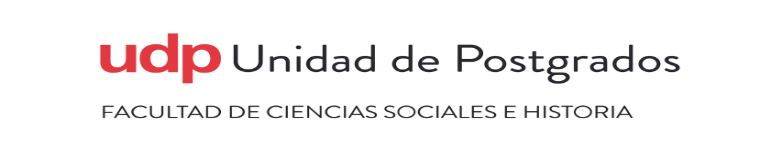 CONVOCATORIA: AYUDANTES PROGRAMAS EN MÉTODOS PARA LA INVESTIGACIÓN SOCIAL 2021FICHA DE POSTULACIÓN   I. IDENTIFICACIÓNII. ASPECTOS ACADÉMICOS: Indique en que en qué cursos considera que tuvo mejor rendimiento en pregrado:IDENTIFICA LOS CURSOS DE PREGRADO EN LOS CUALES HAS SIDO AYUDANTE:IDENTIFICA LOS CURSOS DE POSTGRADO EN LOS CUALES HAS SIDO AYUDANTE:III. Antecedentes LaboralesIII. INTERESES: Describa en esta sección los principales intereses académicos que tiene en la actualidad. Exponga las razones por las cuales le gustaría participar como ayudante en la asignatura a la que postula y cuáles son las cualidades personales y competencias académicas que le permitirían desempeñar esta labor. Use sólo el espacio disponible.Requisitos mínimos para postular a ser ayudante son:Tener el grado de LicenciadoHaber realizado ayudantías en pregrado y postgradosTener experiencia en el área que se imparte el curso. Adjuntar un CV.Proceso de postulación:Las personas que deseen concursar deben llenar UNA SOLA Ficha de Postulación donde se especifica en orden de prioridad a qué cursos se postula. Esta ficha debe ser solicitada a Gabriela Moreno, Coordinadora académica de Postgrados (gabriela.moreno@udp.cl).Debe enviar el formulario de postulación por correo electrónico a Gabriela Moreno (gabriela.moreno@udp.cl).Los/as profesores recibirán la ficha de postulación y los antecedentes adjuntos de los/las personas que postulan y que cumplan con los requisitos antes mencionados.Si lo estiman conveniente los/as profesores pueden citar a entrevista a todos/as o algunos/as de los/as postulantes.Los/as profesores deben notificar su elección a la Coordinadora Académica de la Unidad de Postgrados de la FCSH (gabriela.moreno@udp.cl) con copia a Nicole Parada (nicole.parada@udp.cl)APELLIDO PATERNOAPELLIDO MATERNONOMBRESNOMBRESNOMBRESNOMBRESDIRECCION PARA ENVIO DE CORRESPONDENCIA (CALLE, Nº, DEPTO., COMUNA)DIRECCION PARA ENVIO DE CORRESPONDENCIA (CALLE, Nº, DEPTO., COMUNA)RUTFECHA NACIMIENTOFECHA NACIMIENTOFECHA NACIMIENTOCORREO ELECTRÓNICOTELÉFONO RESIDENCIALTELÉFONO RESIDENCIALTELÉFONO CELULARTELÉFONO CELULARTELÉFONO CELULARTitulo profesional o Grado Académico pregradoUniversidadUniversidadAñoAñoAñoMagisterUniversidadUniversidadAñoAñoAño¿EN QUÉ CURSO(S) TE INTERESA PARTICIPAR COMO AYUDANTE? CURSO(menciónalas en orden de prioridad)(menciónalas en orden de prioridad)(menciónalas en orden de prioridad)NOMBRE DEL CURSONOTAAÑO EN QUE LO CURSASTEUNIVERSIDAD  CARRERA NOMBRE ASIGNATURAPROFESORAÑOUNIVERSIDADCARRERANOMBRE ASIGNATURAPROFESORNOMBRE delMagíster oDiplomadoAÑOINSTITUCIÓN O EMPRESANOMBRE DE PERSONA A CARGO  AÑO